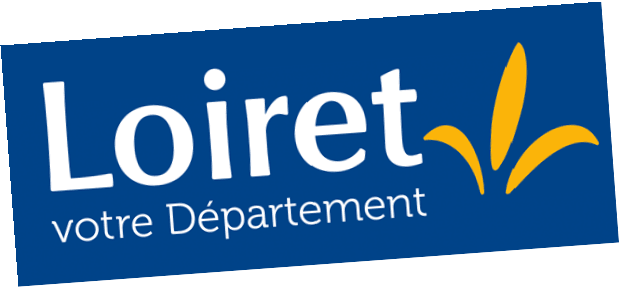 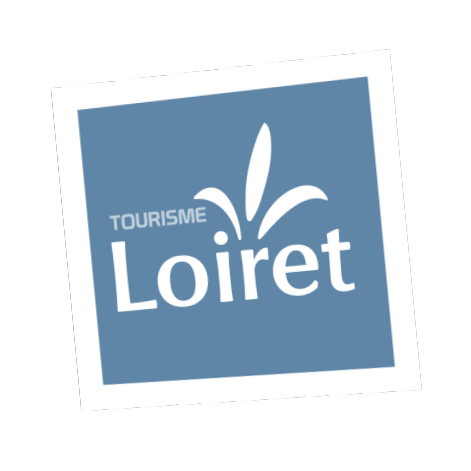 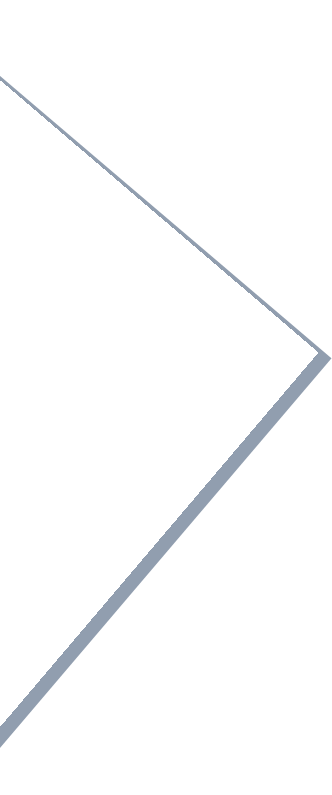 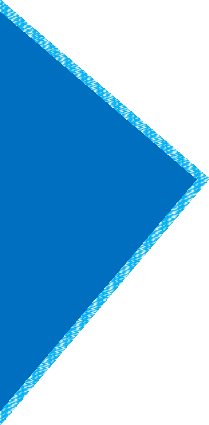 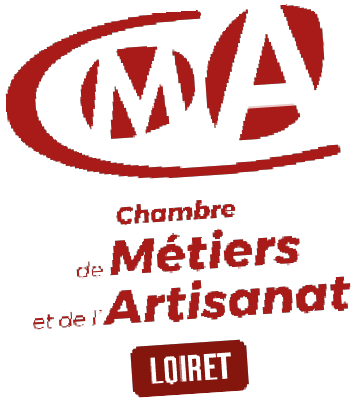 Route des métiers d’art du LoiretDossier d’inscriptionVos CoordonnéesNom de l’entreprise : ……………………………………………………………………………………….……………………………………………..Nom : ………………………………………………............................	Prénom : …………………………………………………………….Adresse : ……………………………………………………………………………………………………………………………………………………….….Code Postal : …………………………………....	Ville : …………………………………………………………………………………………..…..Tél. fixe : …………………………………………..	Mobile : …………………………………………………………………………………..……….Courriel : …………………………………………………………………………………………………………………………………………………..………> Réseaux sociaux□ Facebook : ……………………………………………………	□ Twitter : ………………………………………………………...□ Pinterest : …………………………………………………….	□ Instagram : …………………………………………………….□ Autres : ………………………………………………………………………………………………….…………………………………….….……Site(s) Internet : ………………………………………………………………………………………………………………………………………..Si vous souhaitez que certaines des informations, ci-dessus, ne figurent pas sur les supports de communication, merci de préciser, lesquelles : ………………………………………………………………………………………………………………………….…………………………………………………………………………………………………………………………………………………………………………………………………………………………………………………………………………………………………………………………………………………… 	Informations  complémentaires	Parlez-nous de votre activité, de votre passion et de vos savoir-faire.Chef d’entreprise (Parcours professionnel, passion, profil, apprentissage, choix de votre métier)……………………………………………………………………………………………………………………………………………………………………………………………………………………………………………………………………………………………………………………………………………………………………………………………………………………………………………………………………………………………………………………………………………………………………………………………………………………………………………………………………………………………………………………………………………………………………………………………………………………………………………………………………………………………………………………………………………………………………………………………………………………………………………………………………………………………………………………………………………………………………………………………………………………………………………………………Savoir-faire (Matériaux travaillés/ingrédients, techniques utilisées, gamme de produits fabriqués, services proposés…)……………………………………………………………………………………………………………………………………………………………………………………………………………………………………………………………………………………………………………………………………………………………………………………………………………………………………………………………………………………………………………………………………………………………………………………………………………………………………………………………………………………………………………………………………………………………………………………………………………………………………………………………………………………………………………………………………………………………………………………………………………………………………………………………………………………………………………………………………………………………………………………………………………………………………………………………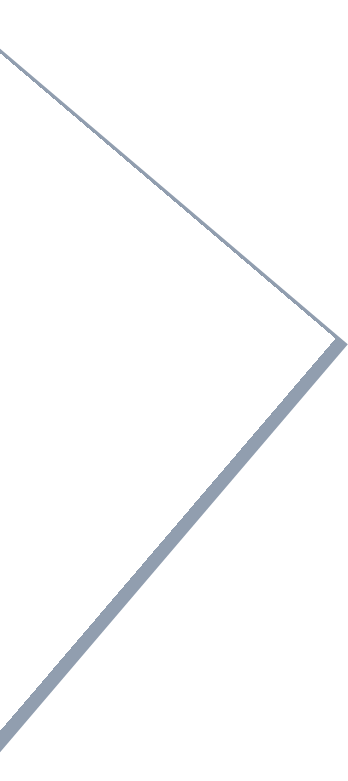 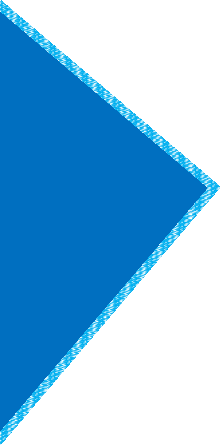 DOSSIER D’INSCRIPTION A RETOURNER :Chambre de métiers et de l’artisanat LoiretService développement entreprise28 rue du Faubourg Bourgogne - CS 22249 45012 ORLEANS CEDEX 1Dispositif de promotion des artisans métiers d’art en Loiret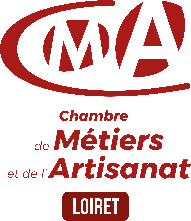 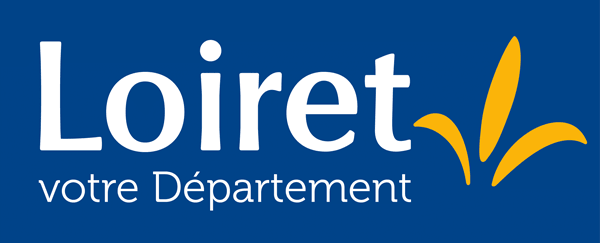 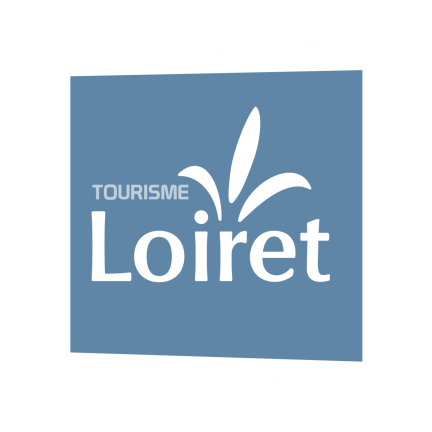 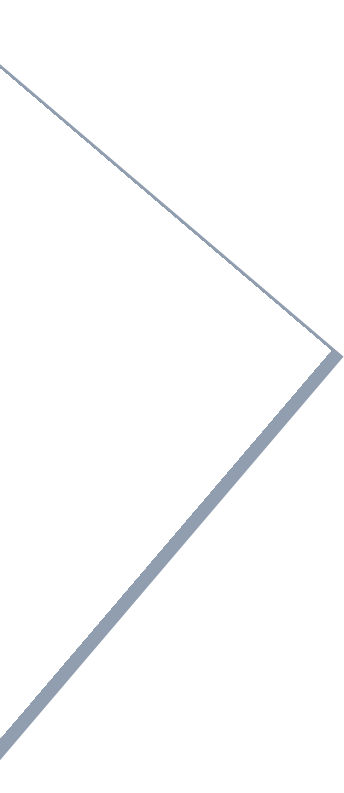 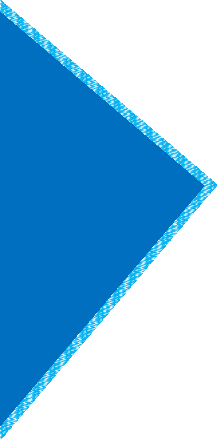 Route des métiers d’art du LoiretAttestation sur l’honneurJe  soussigné(e)…………………………………………………………………………………………………………………………………..………..agissant	en	qualité	de…………………………………………………………………………………………………………………………..atteste sur l’honneur l’exactitude des renseignements fournis.Fait à ……………………………………….......................................………. Le……......./……......…/……........…Signature de l’adhérent	Cachet de l’entreprise (Précédée de la mention manuscrite « lu et approuvé »)N° SIRETAPEVotre activitéVotre activitéVotre activitéVotre activitéQuel est votre métier ? …………………………………………………………………………………………………………………………………….Quel est votre métier ? …………………………………………………………………………………………………………………………………….Quel est votre métier ? …………………………………………………………………………………………………………………………………….Quel est votre métier ? …………………………………………………………………………………………………………………………………….Texte de présentation de votre entrepriseTexte de présentation de votre entrepriseRédigez un texte personnalisé concernant votre activitéRédigez un texte personnalisé concernant votre activité(Pour les artisans d’art et artistes : services effectués, matériaux utilisés, œuvres réalisées.…………………………………………………………………………………………………………………………………………………………………………………………………………………………………………………………………………………………………………………………………………………………………………………………………………………………………………………………………………………………………………………………………………………………………………………………………………………………………………………………………………………………………………………………………………………………………………………………………………………………………………………………………………………………………………………………………………………………………………………………………………………………………………………………………………………………………………………………………………………………………………………………………………………………………………………………………………………………………………………………………………………………………………………………………………………………………….….(Pour les artisans d’art et artistes : services effectués, matériaux utilisés, œuvres réalisées.…………………………………………………………………………………………………………………………………………………………………………………………………………………………………………………………………………………………………………………………………………………………………………………………………………………………………………………………………………………………………………………………………………………………………………………………………………………………………………………………………………………………………………………………………………………………………………………………………………………………………………………………………………………………………………………………………………………………………………………………………………………………………………………………………………………………………………………………………………………………………………………………………………………………………………………………………………………………………………………………………………………………………………………………………………………………………….….(Pour les artisans d’art et artistes : services effectués, matériaux utilisés, œuvres réalisées.…………………………………………………………………………………………………………………………………………………………………………………………………………………………………………………………………………………………………………………………………………………………………………………………………………………………………………………………………………………………………………………………………………………………………………………………………………………………………………………………………………………………………………………………………………………………………………………………………………………………………………………………………………………………………………………………………………………………………………………………………………………………………………………………………………………………………………………………………………………………………………………………………………………………………………………………………………………………………………………………………………………………………………………………………………………………………….….(Pour les artisans d’art et artistes : services effectués, matériaux utilisés, œuvres réalisées.…………………………………………………………………………………………………………………………………………………………………………………………………………………………………………………………………………………………………………………………………………………………………………………………………………………………………………………………………………………………………………………………………………………………………………………………………………………………………………………………………………………………………………………………………………………………………………………………………………………………………………………………………………………………………………………………………………………………………………………………………………………………………………………………………………………………………………………………………………………………………………………………………………………………………………………………………………………………………………………………………………………………………………………………………………………………………….….Proposez-vous des stages ou des animations de formation pour le grand public ?Proposez-vous des stages ou des animations de formation pour le grand public ?Proposez-vous des stages ou des animations de formation pour le grand public ?□ Oui	□ NonSi oui, précisez : …………………………………………………………………………………………………………………………………………….……Si oui, précisez : …………………………………………………………………………………………………………………………………………….……Si oui, précisez : …………………………………………………………………………………………………………………………………………….……Si oui, précisez : …………………………………………………………………………………………………………………………………………….……QUALIFICATION PROFESSIONNELLEDiplôme professionnel : ……………..…………………………………………………………………………………………………………………….Nombre d’années d’activité dans le métier : ………………………………………………………………………………….…………………> Titre de qualification□ Artisan	□ Artisan d’art	□ Aucune□ Maître artisan	□ Maître artisan d’art> Label(s), titre(s), distinction(s) et concours reçue(s) : précisez lequel ou lesquels avec l’année d’attribution………………………………………………………………………………………………………………………………………………………….…………..…………………………………………………………………………………………………………………………………………………………………………………………………………………………………………………………………………………………………………..…………………………………………………………………………………………………………………………………………………………………………………………………………………………………………………………………………………………………………………………………………………………………………………………………………………………………………………………………………………………………………………………………………………………………………………………Diplôme professionnel : ……………..…………………………………………………………………………………………………………………….Nombre d’années d’activité dans le métier : ………………………………………………………………………………….…………………> Titre de qualification□ Artisan	□ Artisan d’art	□ Aucune□ Maître artisan	□ Maître artisan d’art> Label(s), titre(s), distinction(s) et concours reçue(s) : précisez lequel ou lesquels avec l’année d’attribution………………………………………………………………………………………………………………………………………………………….…………..…………………………………………………………………………………………………………………………………………………………………………………………………………………………………………………………………………………………………………..…………………………………………………………………………………………………………………………………………………………………………………………………………………………………………………………………………………………………………………………………………………………………………………………………………………………………………………………………………………………………………………………………………………………………………………………Diplôme professionnel : ……………..…………………………………………………………………………………………………………………….Nombre d’années d’activité dans le métier : ………………………………………………………………………………….…………………> Titre de qualification□ Artisan	□ Artisan d’art	□ Aucune□ Maître artisan	□ Maître artisan d’art> Label(s), titre(s), distinction(s) et concours reçue(s) : précisez lequel ou lesquels avec l’année d’attribution………………………………………………………………………………………………………………………………………………………….…………..…………………………………………………………………………………………………………………………………………………………………………………………………………………………………………………………………………………………………………..…………………………………………………………………………………………………………………………………………………………………………………………………………………………………………………………………………………………………………………………………………………………………………………………………………………………………………………………………………………………………………………………………………………………………………………………Diplôme professionnel : ……………..…………………………………………………………………………………………………………………….Nombre d’années d’activité dans le métier : ………………………………………………………………………………….…………………> Titre de qualification□ Artisan	□ Artisan d’art	□ Aucune□ Maître artisan	□ Maître artisan d’art> Label(s), titre(s), distinction(s) et concours reçue(s) : précisez lequel ou lesquels avec l’année d’attribution………………………………………………………………………………………………………………………………………………………….…………..…………………………………………………………………………………………………………………………………………………………………………………………………………………………………………………………………………………………………………..…………………………………………………………………………………………………………………………………………………………………………………………………………………………………………………………………………………………………………………………………………………………………………………………………………………………………………………………………………………………………………………………………………………………………………………………Votre proposition de visitesVotre proposition de visitesVotre proposition de visitesVotre proposition de visitesVotre proposition de visitesVotre proposition de visitesVotre proposition de visitesVotre proposition de visitesVotre proposition de visitesVotre proposition de visitesDescription du lieu d’accueilDescription du lieu d’accueilDescription du lieu d’accueilDescription du lieu d’accueilDescription du lieu d’accueil(Atelier, boutique, appartement accessible, …)(Atelier, boutique, appartement accessible, …)(Atelier, boutique, appartement accessible, …)(Atelier, boutique, appartement accessible, …)(Atelier, boutique, appartement accessible, …)……………………………………………………………………………………………………………………………………………………………………………………> Type de visiteVisite libreVisite gratuite> Visiteurs individuels□ Sur rendez-vous   □ Entré> Jours et heures d’ouvertur……………………………………………………………………………………………………………………………………………………………………………………> Type de visiteVisite libreVisite gratuite> Visiteurs individuels□ Sur rendez-vous   □ Entré> Jours et heures d’ouvertur……………………………………………………………………………………………………………………………………………………………………………………> Type de visiteVisite libreVisite gratuite> Visiteurs individuels□ Sur rendez-vous   □ Entré> Jours et heures d’ouvertur……………………………………………………………………………………………………………………………………………………………………………………> Type de visiteVisite libreVisite gratuite> Visiteurs individuels□ Sur rendez-vous   □ Entré> Jours et heures d’ouvertur……………………………………………………………………………………………………………………………………………………………………………………> Type de visiteVisite libreVisite gratuite> Visiteurs individuels□ Sur rendez-vous   □ Entré> Jours et heures d’ouvertur……………………………………………………………………………………………………………………………………………………………………………………………………………………………………………………………………………………………………………………………………………………………………………………………………………………………………………………………………………………………………………………………...□ Visite guidée	□ Démonstration	□ Cours□ Visite payante	Tarif : ……………………………………………………………> Groupese libre	□ Sur rendez-vous	□ Entrée libre□ Nombre maximum de personnesre pour accueillir du public……………………………………………………………………………………………………………………………………………………………………………………………………………………………………………………………………………………………………………………………………………………………………………………………………………………………………………………………………………………………………………………………...□ Visite guidée	□ Démonstration	□ Cours□ Visite payante	Tarif : ……………………………………………………………> Groupese libre	□ Sur rendez-vous	□ Entrée libre□ Nombre maximum de personnesre pour accueillir du public……………………………………………………………………………………………………………………………………………………………………………………………………………………………………………………………………………………………………………………………………………………………………………………………………………………………………………………………………………………………………………………………...□ Visite guidée	□ Démonstration	□ Cours□ Visite payante	Tarif : ……………………………………………………………> Groupese libre	□ Sur rendez-vous	□ Entrée libre□ Nombre maximum de personnesre pour accueillir du public……………………………………………………………………………………………………………………………………………………………………………………………………………………………………………………………………………………………………………………………………………………………………………………………………………………………………………………………………………………………………………………………...□ Visite guidée	□ Démonstration	□ Cours□ Visite payante	Tarif : ……………………………………………………………> Groupese libre	□ Sur rendez-vous	□ Entrée libre□ Nombre maximum de personnesre pour accueillir du public……………………………………………………………………………………………………………………………………………………………………………………………………………………………………………………………………………………………………………………………………………………………………………………………………………………………………………………………………………………………………………………………...□ Visite guidée	□ Démonstration	□ Cours□ Visite payante	Tarif : ……………………………………………………………> Groupese libre	□ Sur rendez-vous	□ Entrée libre□ Nombre maximum de personnesre pour accueillir du publicMatin (horaires)Matin (horaires)Après-midi (horaires)LundiLundiLundiMardiMercrediMercrediJeudiVendrediVendrediSamediDimancheDimancheDimanchePériodes de fermetuPériodes de fermetuPériodes de fermetuPériodes de fermeture : ……………………………………………………re : ……………………………………………………re : …………………………………………………………………………………………………………………Modalités pratiquesModalités pratiquesLangue(s) étrangère(s) : ………………………………………Accueil de personnes à mobilité réduite ? Un parking est-il à disposition des visiteurs ?Si oui, le parking est :Des toilettes sont-elles à disposition des visiteurs ? Les animaux sont-ils acceptés ?Langue(s) étrangère(s) : ………………………………………Accueil de personnes à mobilité réduite ? Un parking est-il à disposition des visiteurs ?Si oui, le parking est :Des toilettes sont-elles à disposition des visiteurs ? Les animaux sont-ils acceptés ?Langue(s) étrangère(s) : ………………………………………Accueil de personnes à mobilité réduite ? Un parking est-il à disposition des visiteurs ?Si oui, le parking est :Des toilettes sont-elles à disposition des visiteurs ? Les animaux sont-ils acceptés ?Langue(s) étrangère(s) : ………………………………………Accueil de personnes à mobilité réduite ? Un parking est-il à disposition des visiteurs ?Si oui, le parking est :Des toilettes sont-elles à disposition des visiteurs ? Les animaux sont-ils acceptés ?Langue(s) étrangère(s) : ………………………………………Accueil de personnes à mobilité réduite ? Un parking est-il à disposition des visiteurs ?Si oui, le parking est :Des toilettes sont-elles à disposition des visiteurs ? Les animaux sont-ils acceptés ?Langue(s) étrangère(s) : ………………………………………Accueil de personnes à mobilité réduite ? Un parking est-il à disposition des visiteurs ?Si oui, le parking est :Des toilettes sont-elles à disposition des visiteurs ? Les animaux sont-ils acceptés ?……………………………………………………………………….….…………..….Oui	□ Non	□ Ne sait pasOui	□ NonGratuit	□ PayantOui	□ NonOui	□ Non……………………………………………………………………….….…………..….Oui	□ Non	□ Ne sait pasOui	□ NonGratuit	□ PayantOui	□ NonOui	□ Non……………………………………………………………………….….…………..….Oui	□ Non	□ Ne sait pasOui	□ NonGratuit	□ PayantOui	□ NonOui	□ Non……………………………………………………………………….….…………..….Oui	□ Non	□ Ne sait pasOui	□ NonGratuit	□ PayantOui	□ NonOui	□ NonQuels sont vos moyens de communication actuelsQuels sont vos moyens de communication actuelsQuels sont vos moyens de communication actuelsQuels sont vos moyens de communication actuelsQuels sont vos moyens de communication actuelsQuels sont vos moyens de communication actuels□ Site Internet	□ Salon/Manifestatio□ Autres, précisez : ………………………………………………□ Site Internet	□ Salon/Manifestatio□ Autres, précisez : ………………………………………………□ Site Internet	□ Salon/Manifestatio□ Autres, précisez : ………………………………………………□ Site Internet	□ Salon/Manifestatio□ Autres, précisez : ………………………………………………□ Site Internet	□ Salon/Manifestatio□ Autres, précisez : ………………………………………………□ Site Internet	□ Salon/Manifestatio□ Autres, précisez : ………………………………………………n	□ Prospectus	□ Réseaux sociaux……………………………………………………………………………..………...n	□ Prospectus	□ Réseaux sociaux……………………………………………………………………………..………...n	□ Prospectus	□ Réseaux sociaux……………………………………………………………………………..………...n	□ Prospectus	□ Réseaux sociaux……………………………………………………………………………..………...Moyens de paiementMoyens de paiementMoyens de paiement□ Espèce	□ Chèque	□ Carte Bleue	□ Autres : ……………………………………………..□ Espèce	□ Chèque	□ Carte Bleue	□ Autres : ……………………………………………..□ Espèce	□ Chèque	□ Carte Bleue	□ Autres : ……………………………………………..□ Espèce	□ Chèque	□ Carte Bleue	□ Autres : ……………………………………………..□ Espèce	□ Chèque	□ Carte Bleue	□ Autres : ……………………………………………..□ Espèce	□ Chèque	□ Carte Bleue	□ Autres : ……………………………………………..□ Espèce	□ Chèque	□ Carte Bleue	□ Autres : ……………………………………………..□ Espèce	□ Chèque	□ Carte Bleue	□ Autres : ……………………………………………..□ Espèce	□ Chèque	□ Carte Bleue	□ Autres : ……………………………………………..□ Espèce	□ Chèque	□ Carte Bleue	□ Autres : ……………………………………………..